COURSE UNIT (CU)APRESIASI BAHASA DAN SENI (BS 300)   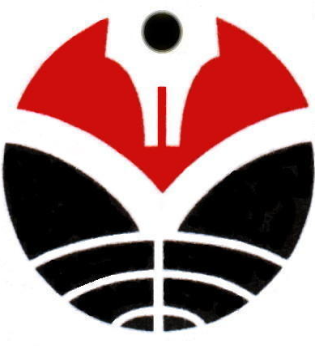 Lecturer:Drs. Deddy Suryana, M.A. (1397)DEPARTEMENT OF ENGLISH EDUCATION ENGLISH STUDY PROGRAMFACULTY OF LANGUAGE AND LITERATUREUNIVERSITAS PENDIDIKAN INDONESIA2016RENCANA PEMBELAJARAN SEMESTERIdentitas Mata kuliahProgram studi	: Pendidikan Bahasa InggrisJenjang	: S1Nama Mata Kuliah	: Apresiasi Bahasa dan Seni (ABS)Kode Mata Kuliah	: BS 300Kelompok Mata Kuliah	: WajibBobot  sks	: 3Semester	: 3Dosen Pengampu	: Drs. Deddy Suryana, M.A.Kode Dosen	: 1397Deskripsi Mata kuliah Mata kuliah ini bertujuan agar mahasiswa mempu memahami konsep, memiliki kepekaan, menumbuhkan kreativitas, dan mengapresiasi bahasa dan seni sesuai dengan profesi masing-masing. Lebih rinci, tujuan tersebut adalah (1) dalam bidang bahasa mahasiswa diharapkan mengenal, memahami, menghargai dan menikmati nilai-nilai yang terkandung dalam bahasa, baik kaidah, penggunaan maupun konteksnya; dan (2) dalam bidang seni mahasiswa diharapkan memiliki pengetahuan seni, pengalaman estetis, dan pengalaman mengapresiasi seni baik seni tradisional, nusantara maupun internasional secara tekstual dan kontekstual.Capaian Pembelajaran Program  Studi (CPPS)Capaian Pembelajaran Mata kuliah (CPMK)      Setelah mengikuti perkuliahan ini mahasiswa diharapkan : ReferensiLengkanawati, N. S., & Soeteja, Z. S. (2015). Apresiasi bahasa dan seni. Bandung: Basen Press.Rezendes, C. (2013). Fsbric surface design. North Adams: Storey Publishing.Amir, d. (2007). Apresiasi Bahasa dan Seni. Buzan, T. (2005). Mind Map. Jakarta: PT. Gramedia.Smit, R., & Simpson, A. (1991). Aesthetics and Arts Education. Illinois: Center for Education in the Arts.Sutrisno, M. (2005). Teks-teks Kunci Estetika: Filsafat Seni.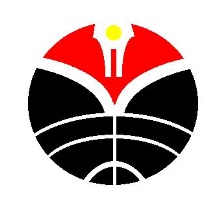 COURSE UNIT Doc No  : CU-( FPBS)-UPI-(C035)-(BS 300)COURSE UNIT Revision     : 00Apresiasi Bahasa dan SeniDate : ………….Apresiasi Bahasa dan SeniPage  1 of ....Prepared by:Drs. Deddy Suryana, M.A. NIP.196212101990031001Validated by:Approved  by:Pupung Purnawarman, M.S.Ed.,Ph.DNIP.196810231998031001LecturerCurriculum Development TeamHead of Study Program4.Mahasiswa mampu bekerja sebagai anggota tim pada isu-isu yang berkaitan dengan permasalahan interdisipliner dan multi kultur.8.Mahasiswa mampu mengenali kebutuhan, memotivasi dan selalu melibatkan diri dalam pembelajaran sepanjang hayat9.Mahasiswa mampu menunjukkan tanggung jawab profesional dan etika profesional.4.1menjelaskan konsep dasar apresiasi bahasa dan seni dalam makalah yang disajikannya.4.2menyimpulkan konsep dasar apresiasi bahasa dan seni.8.1mengenali konsep ilmu apresiasi bahasa dan seni.8.2mengenali garis besar materi perkuliahan yang akan dipelajarinya.8.3mengorganisasikan kelompok belajarnya.8.4mengenali tujuan dan sasaran akhir perkuliahan.9.1mengkaitkan konsep keilmuan apresiasi bahasa dan seni pada latihan mandiri yang dilakukannya secara berkelompok.9.2merancang sebuah pertunjukan seni pada workshop yang diselenggarakan bersama-sama dengan dosen pengampu dan dosen seni dari FSD UPI.Pertemuan KeIndikator Capaian Pembelajaran MatakuliahBahan KajianBentuk PembelajaranWaktuTugas dan PenilaianRujukan18.2.1 Mahasiswa mampu mengenali garis besar materi perkuliahan yang akan dipelajarinya.8.3.1 Mahasiswa mampu mengorganisasikan kelompok belajarnya dalam kegiatan presentasi makalah.8.4.1 Mahasiswa mampu mengenali tujuan dan sasaran akhir perkuliahan.PENDAHULUAN PENGANTAR PADA MATA KULIAH APRESIASI BAHASA DAN SENIPembelajaran active learning:Diskusi, dan sharing ideas.3x50”Membuat kelompok presentasiLengkanawati, N. S., & Soeteja, Z. S. (2015). Apresiasi bahasa dan seni. Bandung: Basen Press.Rezendes, C. (2013). Fsbric surface design. North Adams: Storey Publishing.Amir, d. (2007). Apresiasi Bahasa dan Seni. Buzan, T. (2005). Mind Map. Jakarta: PT. Gramedia.Smit, R., & Simpson, A. (1991). Aesthetics and Arts Education. Illinois: Center for Education in the Arts.Sutrisno, M. (2005). Teks-teks Kunci Estetika: Filsafat Seni.24.1.1 Mahasiswa mampu menjelaskan konsep dasar apresiasi bahasa dan seni dalam makalah yang disajikannya.4.2.1 Mahasiswa mampu menyimpulkan prinsip-prinsip dasar apresiasi bahasa dan seni (pengetian apresiasi, dimensi apresiasi, tujuan dan manfaat apresiasi, langkah-langkah apresiasi, tingkatan apresiasi, skenario pengembangan apresiasi seni)8.1.1 Mahasiswa mampu mengenali prinsip-prinsip dasar apresiasi bahasa dan seni (pengetian apresiasi, dimensi apresiasi, tujuan dan manfaat apresiasi, langkah-langkah apresiasi, tingkatan apresiasi, skenario pengembangan apresiasi seni)8.3.1 Mahasiswa mampu mengorganisasikan kelompok belajarnya dalam kegiatan presentasi makalah.1. PRINSIP-PRINSIP DASAR APRESIASI BAHASA DAN SENIa. Pengertian Apresiasib. Dimensi Apresiasic. Tujuan dan Manfaat Apresiasid. Langkah-langkah Apresiasie. Tingkatan Apresiasif. Skenario Pengembangan Apresiasi SeniPembelajaran active learning:Presentasi makalah kelompok, diskusi, dan sharing ideas.3x50”Membuat 10 pertanyaan berdasarkan makalah yang disajikan.Menjawab 10 pertanyaan dari makalah yang disajikan.Menyimpulkan hasil diskusi makalah.Lengkanawati, N. S., & Soeteja, Z. S. (2015). Apresiasi bahasa dan seni. Bandung: Basen Press.Rezendes, C. (2013). Fsbric surface design. North Adams: Storey Publishing.Amir, d. (2007). Apresiasi Bahasa dan Seni. Buzan, T. (2005). Mind Map. Jakarta: PT. Gramedia.Smit, R., & Simpson, A. (1991). Aesthetics and Arts Education. Illinois: Center for Education in the Arts.Sutrisno, M. (2005). Teks-teks Kunci Estetika: Filsafat Seni.34.2.2 Mahasiswa mampu menyimpulkan prinsip-prinsip dasar apresiasi bahasa dan seni (hubungan seniman, karya seni dan apresiator, apresiasi seni dalam konteks pendidikan dan pembelajaran, kegiatan apresiasi, apresiasi Seni Tari)8.1.2 Mahasiswa mampu mengenali prinsip-prinsip dasar apresiasi bahasa dan seni (hubungan seniman, karya seni dan apresiator, apresiasi seni dalam konteks pendidikan dan pembelajaran, kegiatan apresiasi, apresiasi Seni Tari)8.3.1 Mahasiswa mampu mengorganisasikan kelompok belajarnya dalam kegiatan presentasi makalah.1. PRINSIP-PRINSIP DASAR APRESIASI BAHASA DAN SENIa. Hubungan Seniman, Karya Seni dan Apresiatorb. Apresiasi Seni dalam Konteks Pendidikan dan Pembelajaranc. Kegiatan Apresiasid. Apresiasi Seni TariPembelajaran active learning:Presentasi makalah kelompok, diskusi, dan sharing ideas.3x50”Membuat 10 pertanyaan berdasarkan makalah yang disajikan.Menjawab 10 pertanyaan dari makalah yang disajikan.Menyimpulkan hasil diskusi makalah.Lengkanawati, N. S., & Soeteja, Z. S. (2015). Apresiasi bahasa dan seni. Bandung: Basen Press.Rezendes, C. (2013). Fsbric surface design. North Adams: Storey Publishing.Amir, d. (2007). Apresiasi Bahasa dan Seni. Buzan, T. (2005). Mind Map. Jakarta: PT. Gramedia.Smit, R., & Simpson, A. (1991). Aesthetics and Arts Education. Illinois: Center for Education in the Arts.Sutrisno, M. (2005). Teks-teks Kunci Estetika: Filsafat Seni.44.1.1 Mahasiswa mampu menjelaskan konsep dasar apresiasi bahasa dan seni dalam makalah yang disajikannya.4.2.3 Mahasiswa mampu menyimpulkan prinsip-prinsip dasar kreativitas apresiasi bahasa dan seni (pengertian kreativitas, kreativitas dan intelegensia dalam berbahasa dan berseni, tahap-tahap kreativitas dalam berbahasa dan berseni, ciri-ciri kemampuan kreativitas dalam berbahasa dan berseni, fungsi kreativitas dalam berbahasa dan berseni)8.1.3 Mahasiswa mampu mengenali prinsip-prinsip dasar kreativitas apresiasi bahasa dan seni (pengertian kreativitas, kreativitas dan intelegensia dalam berbahasa dan berseni, tahap-tahap kreativitas dalam berbahasa dan berseni, ciri-ciri kemampuan kreativitas dalam berbahasa dan berseni, fungsi kreativitas dalam berbahasa dan berseni)8.3.1 Mahasiswa mampu mengorganisasikan kelompok belajarnya dalam kegiatan presentasi makalah.2. PRINSIP-PRINSIP DASAR KREATIVITAS BERBAHASA DAN BERSENIa. Pengertian Kreativitasb. Kreativitas dan Intelegensia dalam Berbahasa dan Bersenic. Tahap-tahap Kreativitas dalam Berbahasa dan Bersenid. Ciri-ciri Kemampuan Kreativitas dalam Berbahasa dan Bersenie. Fungsi Kreativitas dalam Berbahasa dan BerseniPembelajaran active learning:Presentasi makalah kelompok,diskusi, dan sharing ideas.3x50”Membuat 10 pertanyaan berdasarkan makalah yang disajikan.Menjawab 10 pertanyaan dari makalah yang disajikan.Menyimpulkan hasil diskusi makalah.Lengkanawati, N. S., & Soeteja, Z. S. (2015). Apresiasi bahasa dan seni. Bandung: Basen Press.Rezendes, C. (2013). Fsbric surface design. North Adams: Storey Publishing.Amir, d. (2007). Apresiasi Bahasa dan Seni. Buzan, T. (2005). Mind Map. Jakarta: PT. Gramedia.Smit, R., & Simpson, A. (1991). Aesthetics and Arts Education. Illinois: Center for Education in the Arts.Sutrisno, M. (2005). Teks-teks Kunci Estetika: Filsafat Seni.54.1.1 Mahasiswa mampu menjelaskan konsep dasar apresiasi bahasa dan seni dalam makalah yang disajikannya.4.2.4 Mahasiswa mampu menyimpulkan konsep seni pertunjukan (pengertian seni pertunjukan, berbagai jenis seni pertunjukan, media penyebaran Islam, pengaruh dalam budaya, melawak, opera, teater, drama)8.1.4 Mahasiswa mampu mengenali konsep seni pertunjukan (pengertian seni pertunjukan, berbagai jenis seni pertunjukan, media penyebaran Islam, pengaruh dalam budaya, melawak, opera, teater, drama)8.3.1 Mahasiswa mampu mengorganisasikan kelompok belajarnya dalam kegiatan presentasi makalah.3. SENI PERTUNJUKANa. Pengertian Seni Pertunjukanb. Berbagai Jenis Seni Pertunjukanc. Media Penyebaran Islamd. Pengaruh Dalam Budayae. Melawakf. Operag. Teaterh. DramaPembelajaran active learning:Presentasi makalah kelompok, diskusi, dan sharing ideas.3x50”Membuat 10 pertanyaan berdasarkan makalah yang disajikan.Menjawab 10 pertanyaan dari makalah yang disajikan.Menyimpulkan hasil diskusi makalah.Lengkanawati, N. S., & Soeteja, Z. S. (2015). Apresiasi bahasa dan seni. Bandung: Basen Press.Rezendes, C. (2013). Fsbric surface design. North Adams: Storey Publishing.Amir, d. (2007). Apresiasi Bahasa dan Seni. Buzan, T. (2005). Mind Map. Jakarta: PT. Gramedia.Smit, R., & Simpson, A. (1991). Aesthetics and Arts Education. Illinois: Center for Education in the Arts.Sutrisno, M. (2005). Teks-teks Kunci Estetika: Filsafat Seni.64.1.1 Mahasiswa mampu menjelaskan konsep dasar apresiasi bahasa dan seni dalam makalah yang disajikannya.4.2.5 Mahasiswa mampu menyimpulkan konsep seni pertunjukan (pameran, seni musik, tari kursus, tari jaipongan, tari rampai Aceh, seni pertunjukan dramatari)8.1.5 Mahasiswa mampu mengenali konsep seni pertunjukan (pameran, seni musik, tari kursus, tari jaipongan, tari rampai Aceh, seni pertunjukan dramatari)8.3.1 Mahasiswa mampu mengorganisasikan kelompok belajarnya dalam kegiatan presentasi makalah.3. SENI PERTUNJUKANa. Pameranb. Seni Musikc. Tari Kursusd. Tari Jaipongane. Tari Rampai Acehf. Seni Pertunjukan DramatariPembelajaran active learning:Presentasi makalah kelompok,  diskusi, dan sharing ideas.3x50”Membuat 10 pertanyaan berdasarkan makalah yang disajikan.Menjawab 10 pertanyaan dari makalah yang disajikan.Menyimpulkan hasil diskusi makalah.Lengkanawati, N. S., & Soeteja, Z. S. (2015). Apresiasi bahasa dan seni. Bandung: Basen Press.Rezendes, C. (2013). Fsbric surface design. North Adams: Storey Publishing.Amir, d. (2007). Apresiasi Bahasa dan Seni. Buzan, T. (2005). Mind Map. Jakarta: PT. Gramedia.Smit, R., & Simpson, A. (1991). Aesthetics and Arts Education. Illinois: Center for Education in the Arts.Sutrisno, M. (2005). Teks-teks Kunci Estetika: Filsafat Seni.74.1.1 Mahasiswa mampu menjelaskan konsep dasar apresiasi bahasa dan seni dalam makalah yang disajikannya.4.2.6 Mahasiswa mampu menyimpulkan konsep seni rupa sebagai bentuk aplikasi seni melalui bahasa rupa (seni lukis, seni grafis, cukil kayu, engraving, etsa, mezzotint, aquatint)8.1.6 Mahasiswa mampu mengenali konsep seni rupa sebagai bentuk aplikasi seni melalui bahasa rupa (seni lukis, seni grafis, cukil kayu, engraving, etsa, mezzotint, aquatint)8.3.1 Mahasiswa mampu mengorganisasikan kelompok belajarnya dalam kegiatan presentasi makalah.4. SENI RUPA SEBAGAI BENTUK APLIKASI SENI MELALUI BAHASA RUPAa. Seni Lukisb. Seni Grafisc. Cukil Kayud. Engravinge. Etsaf. Mezzotintg. AquatintPembelajaran active learning:Presentasi makalah kelompok, diskusi, dan sharing ideas.3x50”Membuat 10 pertanyaan berdasarkan makalah yang disajikan.Menjawab 10 pertanyaan dari makalah yang disajikan.Menyimpulkan hasil diskusi makalah.Lengkanawati, N. S., & Soeteja, Z. S. (2015). Apresiasi bahasa dan seni. Bandung: Basen Press.Rezendes, C. (2013). Fsbric surface design. North Adams: Storey Publishing.Amir, d. (2007). Apresiasi Bahasa dan Seni. Buzan, T. (2005). Mind Map. Jakarta: PT. Gramedia.Smit, R., & Simpson, A. (1991). Aesthetics and Arts Education. Illinois: Center for Education in the Arts.Sutrisno, M. (2005). Teks-teks Kunci Estetika: Filsafat Seni.8MID TES94.1.1 Mahasiswa mampu menjelaskan konsep dasar apresiasi bahasa dan seni dalam makalah yang disajikannya.4.2.7 Mahasiswa mampu menyimpulkan konsep seni rupa sebagai bentuk aplikasi seni melalui bahasa rupa (drypoint, litografi, cetak saring, cetak digital, seni patung, seni instalasi, seni keramik)8.1.7 Mahasiswa mampu mengenali konsep seni rupa sebagai bentuk aplikasi seni melalui bahasa rupa (drypoint, litografi, cetak saring, cetak digital, seni patung, seni instalasi, seni keramik)8.3.1 Mahasiswa mampu mengorganisasikan kelompok belajarnya dalam kegiatan presentasi makalah.4. SENI RUPA SEBAGAI BENTUK APLIKASI SENI MELALUI BAHASA RUPAa. Drypointb. Litografic. Cetak Saringd. Cetak Digitale. Seni Patungf. Seni Instalasig. Seni KeramikPembelajaran active learning:Presentasi makalah kelompok, diskusi, dan sharing ideas.3x50”Membuat 10 pertanyaan berdasarkan makalah yang disajikan.Menjawab 10 pertanyaan dari makalah yang disajikan.Menyimpulkan hasil diskusi makalah.Lengkanawati, N. S., & Soeteja, Z. S. (2015). Apresiasi bahasa dan seni. Bandung: Basen Press.Rezendes, C. (2013). Fsbric surface design. North Adams: Storey Publishing.Amir, d. (2007). Apresiasi Bahasa dan Seni. Buzan, T. (2005). Mind Map. Jakarta: PT. Gramedia.Smit, R., & Simpson, A. (1991). Aesthetics and Arts Education. Illinois: Center for Education in the Arts.Sutrisno, M. (2005). Teks-teks Kunci Estetika: Filsafat Seni.104.1.1 Mahasiswa mampu menjelaskan konsep dasar apresiasi bahasa dan seni dalam makalah yang disajikannya.4.2.8. Mahasiswa mampu menyimpulkan konsep seni rupa sebagai bentuk aplikasi seni melalui bahasa rupa (kaligrafi, tipografi, komik, seni fotografi, seni film, sinema)8.1.8 Mahasiswa mampu mengenali konsep seni rupa sebagai bentuk aplikasi seni melalui bahasa rupa (kaligrafi, tipografi, komik, seni fotografi, seni film, sinema)8.3.1 Mahasiswa mampu mengorganisasikan kelompok belajarnya dalam kegiatan presentasi makalah.4. SENI RUPA SEBAGAI BENTUK APLIKASI SENI MELALUI BAHASA RUPAa. Kaligrafib. Tipografic. Komikd. Seni Fotografie. Seni Filmf. SinemaPembelajaran active learning:Presentasi makalah kelompok, diskusi, dan sharing ideas.3x50”Membuat 10 pertanyaan berdasarkan makalah yang disajikan.Menjawab 10 pertanyaan dari makalah yang disajikan.Menyimpulkan hasil diskusi makalah.Lengkanawati, N. S., & Soeteja, Z. S. (2015). Apresiasi bahasa dan seni. Bandung: Basen Press.Rezendes, C. (2013). Fsbric surface design. North Adams: Storey Publishing.Amir, d. (2007). Apresiasi Bahasa dan Seni. Buzan, T. (2005). Mind Map. Jakarta: PT. Gramedia.Smit, R., & Simpson, A. (1991). Aesthetics and Arts Education. Illinois: Center for Education in the Arts.Sutrisno, M. (2005). Teks-teks Kunci Estetika: Filsafat Seni.118.3.2 Mahasiswa mampu mengorganisasikan kelompok belajarnya dalam latihan mandiri.9.1.1 Mahasiswa mampu mengaitkan konsep keilmuan apresiasi bahasa dan seni pada latihan mandiri yang dilakukannya secara berkelompok.LATIHAN MANDIRIPembelajaran active learning:Latihan penampilan karya seni per kelompok.3x50”Melaporkan kemajuan latihan yang telah dicapai kelompoknya.Mendiskusikan dan mencari solusi dari kesulitan yang muncul pada latihan.Lengkanawati, N. S., & Soeteja, Z. S. (2015). Apresiasi bahasa dan seni. Bandung: Basen Press.Rezendes, C. (2013). Fsbric surface design. North Adams: Storey Publishing.Amir, d. (2007). Apresiasi Bahasa dan Seni. Buzan, T. (2005). Mind Map. Jakarta: PT. Gramedia.Smit, R., & Simpson, A. (1991). Aesthetics and Arts Education. Illinois: Center for Education in the Arts.Sutrisno, M. (2005). Teks-teks Kunci Estetika: Filsafat Seni.128.3.2 Mahasiswa mampu mengorganisasikan kelompok belajarnya dalam latihan mandiri.9.1.1 Mahasiswa mampu mengaitkan konsep keilmuan apresiasi bahasa dan seni pada latihan mandiri yang dilakukannya secara berkelompok.LATIHAN MANDIRIPembelajaran active learning:Latihan penampilan karya seni per kelompok.3x50”Melaporkan kemajuan latihan yang telah dicapai kelompoknya.Mendiskusikan dan mencari solusi dari kesulitan yang muncul pada latihan.Lengkanawati, N. S., & Soeteja, Z. S. (2015). Apresiasi bahasa dan seni. Bandung: Basen Press.Rezendes, C. (2013). Fsbric surface design. North Adams: Storey Publishing.Amir, d. (2007). Apresiasi Bahasa dan Seni. Buzan, T. (2005). Mind Map. Jakarta: PT. Gramedia.Smit, R., & Simpson, A. (1991). Aesthetics and Arts Education. Illinois: Center for Education in the Arts.Sutrisno, M. (2005). Teks-teks Kunci Estetika: Filsafat Seni.138.3.2 Mahasiswa mampu mengorganisasikan kelompok belajarnya dalam latihan mandiri.9.1.1 Mahasiswa mampu mengaitkan konsep keilmuan apresiasi bahasa dan seni pada latihan mandiri yang dilakukannya secara berkelompok.LATIHAN MANDIRIPembelajaran active learning:Latihan penampilan karya seni per kelompok.3x50”Melaporkan kemajuan latihan yang telah dicapai kelompoknya.Mendiskusikan dan mencari solusi dari kesulitan yang muncul pada latihan.Lengkanawati, N. S., & Soeteja, Z. S. (2015). Apresiasi bahasa dan seni. Bandung: Basen Press.Rezendes, C. (2013). Fsbric surface design. North Adams: Storey Publishing.Amir, d. (2007). Apresiasi Bahasa dan Seni. Buzan, T. (2005). Mind Map. Jakarta: PT. Gramedia.Smit, R., & Simpson, A. (1991). Aesthetics and Arts Education. Illinois: Center for Education in the Arts.Sutrisno, M. (2005). Teks-teks Kunci Estetika: Filsafat Seni.148.3.2 Mahasiswa mampu mengorganisasikan kelompok belajarnya dalam latihan mandiri.9.1.1 Mahasiswa mampu mengaitkan konsep keilmuan apresiasi bahasa dan seni pada latihan mandiri yang dilakukannya secara berkelompok.LATIHAN MANDIRIPembelajaran active learning:Latihan penampilan karya seni per kelompok.3x50”Melaporkan kemajuan latihan yang telah dicapai kelompoknya.Mendiskusikan dan mencari solusi dari kesulitan yang muncul pada latihan.Lengkanawati, N. S., & Soeteja, Z. S. (2015). Apresiasi bahasa dan seni. Bandung: Basen Press.Rezendes, C. (2013). Fsbric surface design. North Adams: Storey Publishing.Amir, d. (2007). Apresiasi Bahasa dan Seni. Buzan, T. (2005). Mind Map. Jakarta: PT. Gramedia.Smit, R., & Simpson, A. (1991). Aesthetics and Arts Education. Illinois: Center for Education in the Arts.Sutrisno, M. (2005). Teks-teks Kunci Estetika: Filsafat Seni.159.2.1 Mahasiswa mampu merancang sebuah pertunjukan seni pada workshop yang diselenggarakan bersama-sama dengan dosen pengampu dan dosen seni dari FSD UPI.WORKSHOP PERTUNJUKAN SENIPembelajaran active learning:Latihan penampilan karya seni per kelompok.Diskusi dengan nara sumber.Latihan dengan nara sumber.Latihan bersama dengan kelas lain.3x50”Melaporkan kemajuan latihan yang telah dicapai kelompoknya.Mendiskusikan dan mencari solusi dari kesulitan yang muncul pada latihan.Mengikuti latihan workshop bersama nara sumber.Mengikuti latihan bersama dengan kelas lain.Lengkanawati, N. S., & Soeteja, Z. S. (2015). Apresiasi bahasa dan seni. Bandung: Basen Press.Rezendes, C. (2013). Fsbric surface design. North Adams: Storey Publishing.Amir, d. (2007). Apresiasi Bahasa dan Seni. Buzan, T. (2005). Mind Map. Jakarta: PT. Gramedia.Smit, R., & Simpson, A. (1991). Aesthetics and Arts Education. Illinois: Center for Education in the Arts.Sutrisno, M. (2005). Teks-teks Kunci Estetika: Filsafat Seni.169.2.1 Mahasiswa mampu merancang sebuah pertunjukan seni pada workshop yang diselenggarakan bersama-sama dengan dosen pengampu dan dosen seni dari FSD UPI.PRAKTIK PERTUNJUKAN SENIPembelajaran active learning:Menampilkan pertunjukan seni hasil kuliah dan latihan bersama kelas lain dan prodi lain.9x50”Melaporkan hasil pertunjukan seni.Mendokumentasikan hasil pertunjukan seni dalam bentuk foto dan video.Lengkanawati, N. S., & Soeteja, Z. S. (2015). Apresiasi bahasa dan seni. Bandung: Basen Press.Rezendes, C. (2013). Fsbric surface design. North Adams: Storey Publishing.Amir, d. (2007). Apresiasi Bahasa dan Seni. Buzan, T. (2005). Mind Map. Jakarta: PT. Gramedia.Smit, R., & Simpson, A. (1991). Aesthetics and Arts Education. Illinois: Center for Education in the Arts.Sutrisno, M. (2005). Teks-teks Kunci Estetika: Filsafat Seni.17UJIAN AKHIR SEMESTER3x50”